Игры на развитие фонематического восприятия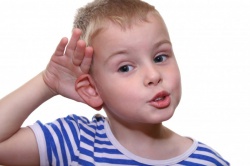 Базовой предпосылкой овладения письмом является развитое фонематическое восприятие. Под этим основным компонентом восприятия речи понимается способность человека слышать и различать отдельные фонемы, или звуки в слове, определять наличие звука в слове, их количество и последовательность. Так, ребенок, поступающий в школу, должен уметь различать отдельные звуки в слове. Например, если его спросить, есть ли звук ”м” в слове ”лампа”, то он должен ответить утвердительно.Для чего нужен ребенку хороший фонематический слух? Это связано с существующей сегодня в школе методикой обучения чтению, основанной на звуковом анализе слова. Он помогает нам различать слова и формы слов, похожие по звучанию, и правильно понимать смысл сказанного. Развитие фонематического слуха у детей — залог успешного обучения чтению и письму, а в дальнейшем — и иностранным языкам.Каким же образом развивать у ребенка фонематический слух? Лучше всего это делать в игре. Многие игры на развитие фонематических процессов имеют комбинированный характер, что выражается не только в обогащении словаря, но и активизации высших психических функций (памяти, внимания, мышления, моторики). Предлагаю вашему вниманию игры, позволяющие в интересной форме научить ребенка прислушиваться к звукам речи.1.Игра «Поймай нужный звук хлопком».Инструкция: Если услышишь звук [k] в слове - хлопни в ладоши. Слова: [K]ран, мор[K]овь, шалаш, ботино[K]. 2.Игра «Придумать слова на заданный звук».Для начала лучше давать только гласные звуки (а, о, у, и) – арбуз, обруч, улитка, иголка и т.п.3.Игра «Определить место звука в слове».Определи, где: в начале, в середине, в конце слова мы слышим звук [K] в словах: крот, морковь, кулак, носок. . .Ш – шапка, кошка, душ; С – солнышко, паста, нос; Ч – чайник, кочка, ночь; Щ – щетка, щенок, помощь; Л – луна, полка, стул; Р – паровоз, пар, роза; П – пол, лапка, стоп; К – сокол, лак, крыша и т.п.4.Игра  «Повторить цепочки слогов».Слоги задаются с разной силой голоса, интонацией. (са-ША-са), (за-за-СА). Слоги можно задавать с любыми оппозиционными звуками, например с-ш, ш-ж, л-р, п-б, т-д, к-г, в-ф (т.е. глухие-звонкие, твердые мягкие, свистящие-шипящие). Следите, чтобы ребенок не менял последовательности в цепочках. Если ему трудно дается повторение трех слогов, давайте сначала два слога: са-ша, ша-са,5.Игра «Похлопать»Отхлопать слоги со звуком«Б» в ладоши, а со звуком «П» по коленкам (ба-пу-бо-по). Так же со звуками, например, с-ш, ш-ж, к-г, т-д, р-л, ч-щ и т.п.6.Игра «Кто внимательнее».Взрослый показывает картинки и называет их (можно без картинок). Ребенок внимательно вслушивается и отгадывает, какой общий звук встречается во всех названных словах.Например, в словах коза, медуза, роза, незабудка, стрекоза общий звук «З». Не забудьте, что произносить этот звук в словах нужно длительно, выделяя его голосом, насколько это возможно.7.Игра «Угадай слово».Взрослый произносит слово с паузами между звуками, ребенок должен назвать слово целиком: с-у-п, к-о-т, р-о-т, р-о-з-а, к-а-ш-а, п-а-с-т-а.8.Игра «Четвертый лишний»Для игры понадобятся четыре картинки с изображением предметов, три из которых содержат в названии заданный звук, а одна - не имеет. Взрослый раскладывает их перед ребенком и предлагает определить, какая картинка лишняя и почему9.Игра «Не ошибись».Взрослый показывает ребенку картинку и громко, четко называет изображение: "Вагон". Затем объясняет: "Я буду называть эту картинку то правильно, то неправильно, а ты внимательно слушай. Когда я ошибусь, хлопни в ладоши". Затем произносит: "Вагон - вакон - фагон - вагом". Затем взрослый показывает следующую картинку или чистый лист бумаги и называет: "Бумага - пумага - тумага - пумака - бумака". Игра очень нравится детям и проходит весело.Необходимо подчеркнуть, что начинать надо со слов простых по звуковому составу, и постепенно переходить к сложным.10.Игра «Будь внимателен». Взрослый раскладывает перед ребенком картинки, названия которых звучат очень похоже, например: рак, лак, мак, бак, сок, сук, дом, ком, лом, сом, коза, коса, лужа, лыжа. Затем он называет 3-4 слова, а ребенок отбирает соответствующие картинки и раскладывает их в названном порядке (в одну линию или в столбик - по вашей инструкции).11.Игра «МАГАЗИН»Игры на выделение звука на фоне слова. Покажите ребенку продукты, которые вы купили в магазине, и пусть он перечислит те из них, в названия которых есть звук [Р] или другой звук.Итак, уделяя внимание развитию фонематического восприятия, вы облегчите ребенку процесс освоения правильного звукопроизношения, а в дальнейшем чтения и письма. Несложная система игр позволит вам самостоятельно и продуктивно помочь малышу овладеть родным языком, избежать возможных трудностей.